								Αθήνα 5.2.2021Προς τους							ΑΠ: 8492Ιατρικούς Συλλόγουςτης  ΧώραςΑγαπητή/ε κυρία/ε Συνάδελφε,Σας διαβιβάζουμε ανακοίνωση  του Υπουργείου Εργασίας &ι Κοινωνικών Υποθέσεων με ημερομηνία 5.2.2021 με θέμα «Σήμερα ανοίγει η Πλατφόρμα Εργάνη για την έκτακτη ενίσχυση των 400 ευρώ σε αυτοαπασχολούμενους επιστήμονες», με τη παράκληση όπως ενημερώσετε τα μέλη περιοχής ευθύνης του Συλλόγου σας.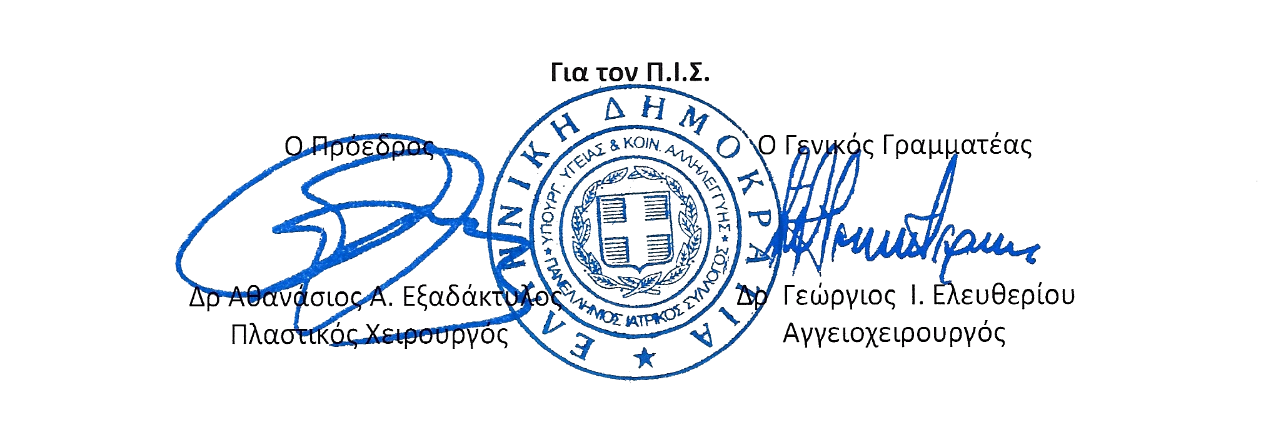 